KOD PODUZETNIKA VARAŽDINSKE ŽUPANIJE U 2016. GODINI NAJVIŠE RASLA NETO DOBIT (280,5 %), UVOZ (24 %) I DOBIT RAZDOBLJA (17 %)Godišnje financijske izvještaje za 2016. godinu s područja Varaždinske županije u Registar godišnjih financijskih izvještaja podnijelo je ukupno 3488 poduzetnika, obveznika poreza na dobit; od kojih je 3009 mikro, 403 malih, 63 srednjih i 13 velikih poduzetnika. To je u usporedbi sa 2015. godinom 286 poduzetnika više (8,9 %), kod kojih je bilo 40 519 zaposlenih, što predstavlja porast broja zaposlenih od 4,7 %. Od 3488 poduzetnika, njih 2475 ili 71% poslovalo je s dobiti razdoblja, a 1013 ili 29 % iskazalo je gubitak razdoblja.Tablica 1.	Broj poduzetnika, broj zaposlenih te osnovni financijski rezultati poslovanja poduzetnika Varaždinske županije u 2016. godini	(iznosi u tisućama kuna, prosječne plaće u kunama)Izvor: Fina, Registar godišnjih financijskih izvještajaPrema obrađenim podacima, u 2016. godini poduzetnici Varaždinske županije povećali su ukupan prihod za 4,1 % s obzirom na prethodno razdoblje, ali su povećali i ukupne rashode za 2,1 %, a najveći rast je ostvaren u iznosu neto dobiti (280,5 %), uvozu (24 %) i dobiti razdoblja (17 %). Grafikon 1.	Usporedba broja poduzetnika i zaposlenih u Varaždinskoj županiji s četiri susjedne županije u 2016. g.Izvor: Fina, Registar godišnjih financijskih izvještaja Udio poduzetnika Varaždinske županije u ukupnom broju poduzetnika u RH je 3 %, a u broju zaposlenih 4,7 %. U ukupnim prihodima Hrvatske udjel poduzetnika Varaždinske županije iznosi 3,7 %, u ukupnim rashodima udjel iznosi 3,8 %, u dobiti razdoblja udjel poduzetnika Varaždinske županije iznosi 2,8 %, a u gubitku razdoblja iznosi 3,1 %. Ukupno ostvareni financijski rezultat (neto dobit) Varaždinske županije u 2016. godini je iznosio 611,3 milijuna kuna što je 2,5 % neto dobiti poduzetnika Hrvatske (neto dobit od 24 milijarde kuna). Poduzetnici Varaždinske županije u odnosu na poduzetnike u drugim županijama najbolje su rangirani prema broju zaposlenih (6. mjesto). Prema drugim kriterijima, poduzetnici Varaždinske županije rangirani su od 6.-og (broj zaposlenih) do 15.-og mjesta (ekonomičnost poslovanja). Na 7.-om su mjestu prema ukupnom prihodu (23,5 milijardi kuna) i neto dobiti (611,3 milijuna kuna), na 9.-om mjestu prema broju poduzetnika i produktivnosti rada – ukupan prihod po zaposlenom, na 13.-om mjestu po produktivnosti rada – neto dobit po zaposlenom, a na 15. mjestu po ekonomičnosti poslovanja.Tablica 2.	Rang lista prvih deset poduzetnika Varaždinske županije po ukupnom prihodu u 2016. godini(iznosi u tisućama kuna)Izvor: Fina, Registar godišnjih financijskih izvještajaNajveći ukupan prihod u 2016. godini u Varaždinskoj županiji ostvario je veliki poduzetnik sa sjedištem u Varaždinu, VINDIJA d.d. (2,5 milijarde kuna), a slijede ga veliki poduzetnici BOXMARK LEATHER d.o.o. (blizu 2,3 milijarde kuna) i KOKA peradarsko prehrambena industrija d.d. (1,2 milijarde kuna). Prvih deset poduzetnika ostvarilo je 5,0 milijardi kuna ukupnih prihoda ili 58,9 % prihoda poduzetnika Varaždinske županije.Tablica 3.	Rang lista prvih deset poduzetnika Varaždinske županije po prihodima od izvoza u 2016. godini 		(iznosi u tisućama kuna)Izvor: Fina, Registar godišnjih financijskih izvještajaNajveći izvoznik u 2016. godini u Varaždinskoj županiji bio je veliki poduzetnik BOXMARK LEATHER d.o.o., registriran u području prerađivačke industrije, koji je ostvario više od 2,2 milijarde kuna prihoda od izvoza. Prvih 10 poduzetnika po izvozu u 2016. sudjelovali su u ukupnom izvozu poduzetnika županije s udjelom od 58,9 %.Najveći uvoznik u Varaždinskoj županiji je također društvo BOXMARK LEATHER d.o.o., iz Trnovca Bartolovečkog sa blizu 2,0 milijarde kuna vrijednosti uvezene robe i usluga.Poduzetnici sa navedene na rang liste izvoznika (tablica 3). poslovali su s dobiti, osim društva BOXMARK LEATHER d.o.o. koje je ostvarilo gubitak razdoblja u iznosu od 127,5 milijuna kuna, a među najvećim uvoznicima osim društva BOXMARK LEATHER d.o.o., s gubitkom je poslovalo i društvo PRESS GLASS d.o.o. iz Jalžabeta (15,0 milijuna kuna gubitka razdoblja) .Tablica 4.	Rang lista prvih 10 poduzetnika Varaždinske županije po vrijednosti uvoza u 2016. godini		(iznosi u tisućama kuna)Izvor: Fina, Registar godišnjih financijskih izvještajaNajveću dobit razdoblja na razini Varaždinske županije ostvario je srednji poduzetnik WE-KR d.o.o. iz Donje Vištice (44,0 milijuna kuna), čija je pretežita djelatnost u području prerađivačke industrije (NKD 25.11 - proizvodnja metalnih konstrukcija i njihovih dijelova). Tablica 5.	Rang lista TOP tri poduzetnika Varaždinske županije po dobiti razdoblja u 2016. godini (iznosi u tis. kn)Izvor: Fina, Registar godišnjih financijskih izvještajaU odnosu na 2015. godinu, poduzetnici Varaždinske županije u 2016. godini su povećali neto dobit za 280,5 %. Pored poduzetnika koji su ostvarili dobit razdoblja, njih 2475, tom su rezultatu doprinijeli i poduzetnici koji su smanjili gubitak razdoblja. Među njima su i dva velika poduzetnika koja su u 2016. godini znatno smanjila gubitak razdoblja, a to su BOXMARK LEATHER d.o.o. (smanjili gubitak razdoblja za 152,6 milijuna kuna) i ZAGORJE TEHNOBETON d.d. (smanjili gubitak razdoblja za 81,1 milijun kuna).Poduzetnici Varaždinske županije obračunali su u 2016. godini za 40 519 zaposlenika neto plaće u ukupnom iznosu od 2 milijarde kuna, što je u odnosu na 2015. godinu povećanje od 8,2 %, te su u ukupnim rashodima sudjelovali s 8,9 %. Prosječna mjesečna neto plaća po zaposlenom kod poduzetnika Varaždinske županije u 2016. godini iznosila je 4.152 kune što je za 108 kune više nego 2015. godine. Ista je za 19,2 % manja od prosječne mjesečne neto plaće po zaposlenom kod poduzetnika Republike Hrvatske (5.140 kuna).Više o rezultatima poslovanja poduzetnika po područjima djelatnosti i po drugim kriterijima, prezentirano je u standardnim analizama rezultata poslovanja poduzetnika RH, po županijama i po gradovima i općinama u 2015. godini. Pojedinačni podaci o rezultatima poslovanja poduzetnika dostupni su besplatno na RGFI – javna objava i na Transparentno.hr, a agregirani i pojedinačni podaci dostupni su uz naknadu na servisu info.BIZInformacija o tome je li poslovni subjekt u blokadi ili ne, dostupna je korištenjem usluge FINA InfoBlokade slanjem SMS poruke na broj 818058, te korištenjem WEB aplikacije JRR tj. uvidom u podatke o računima i statusu blokade poslovnih subjekata, koji se ažuriraju u Jedinstvenom registru računa kojega u skladu sa zakonskim propisima, od 2002. godine, vodi Financijska agencija.Opis2015.2016.IndeksUdjel županije u RH (%)Broj poduzetnika3.488-3,0Broj zaposlenih38.43640.519105,44,7Ukupni prihodi22.596.04523.515.098104,13,7Ukupni rashodi22.287.92422.761.229102,13,8Dobit prije oporezivanja1.053.8241.225.845116,32,7Gubitak prije oporezivanja745.703471.97663,33,2Porez na dobit147.478142.60196,72,0Dobit razdoblja914.5031.067.394116,72,8Gubitak razdoblja753.859456.12760,53,1Dobit razdoblja (+) ili gubitak razdoblja (-)160.643611.267380,52,5Izvoz7.942.4568.576.261108,07,2Uvoz4.818.4375.988.203124,36,0Trgovinski saldo (izvoz minus uvoz)3.124.0192.588.05882,813,6Investicije u dugotrajnu imovinu709.324648.76491,52,6Prosječna mjesečna neto plaća (u kunama)4.0444.152102,780,9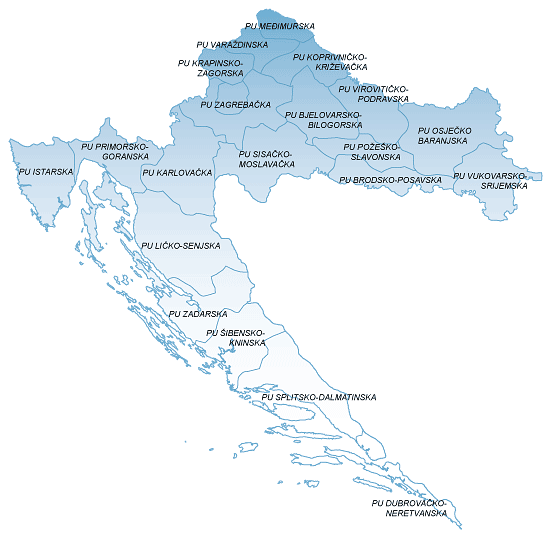 RangOIBNazivMjestoUkupan prihod1.44138062462VINDIJA d.d.*Varaždin2.552.237 2.44766486839BOXMARK LEATHER d.o.o.*T. Bartolovečki2.266.478 3.21031321242KOKA peradarsko prehrambena industrija d.d.*Varaždin1.240.445 4.23086980846WOLLSDORF COMPONENTS d.o.o.Jalžabet833.058 5.12182345561YTRES d.o.o.*Donji Kneginec561.261 6.82298562620GUMIIMPEX-GRP d.d.Varaždin372.153 7.61825216722Kostwein - proizvodnja strojeva d.o.o.Varaždin297.101 8.80258164780SOLVIS d.o.o.Varaždin293.437 9.36020246002KNAUF INSULATION d.o.o.Novi Marof281.742 10.86546227340BOMARK PAK d.o.o.Varaždin266.179 Ukupno 10 najvećih poduzetnika po ukupnom prihodu u Varaždinskoj županijiUkupno 10 najvećih poduzetnika po ukupnom prihodu u Varaždinskoj županijiUkupno 10 najvećih poduzetnika po ukupnom prihodu u Varaždinskoj županijiUkupno 10 najvećih poduzetnika po ukupnom prihodu u Varaždinskoj županiji5.050.489Udio 10 najvećih poduzetnika po prihodima u prihodima poduzetnika Varaždinske županijeUdio 10 najvećih poduzetnika po prihodima u prihodima poduzetnika Varaždinske županijeUdio 10 najvećih poduzetnika po prihodima u prihodima poduzetnika Varaždinske županijeUdio 10 najvećih poduzetnika po prihodima u prihodima poduzetnika Varaždinske županije58,9%RangOIBNazivMjestoIzvoz Uvoz1.44766486839BOXMARK LEATHER d.o.o.*T. Bartolovečki2.217.1491.971.4012.23086980846WOLLSDORF COMPONENTS d.o.o.Jalžabet819.008456.6923.12182345561YTRES d.o.o.*Donji Kneginec545.481435.7054.61825216722Kostwein - proizvodnja strojeva d.o.oVaraždin292.706228.8755.80258164780SOLVIS d.o.o.Varaždin232.166227.0946.21031321242KOKA peradarsko prehrambena industrija d.d.*Varaždin231.362249.7227.36020246002KNAUF INSULATION d.o.o.Novi Marof211.3577.0348.86546227340BOMARK PAK d.o.o.Varaždin194.137229.4579.72916067550COMPROM PLUS d.o.o.Varaždin154.887010.44138062462VINDIJA d.d.*Varaždin152.236266.877Ukupno 10 najvećih poduzetnika u Varaždinskoj žup. po prihodima od izvozaUkupno 10 najvećih poduzetnika u Varaždinskoj žup. po prihodima od izvozaUkupno 10 najvećih poduzetnika u Varaždinskoj žup. po prihodima od izvozaUkupno 10 najvećih poduzetnika u Varaždinskoj žup. po prihodima od izvoza5.050.4894.072.856Udio 10 najvećih poduzetnika po prihodima od izvoza u izvozu poduz. Varaždinske ž.Udio 10 najvećih poduzetnika po prihodima od izvoza u izvozu poduz. Varaždinske ž.Udio 10 najvećih poduzetnika po prihodima od izvoza u izvozu poduz. Varaždinske ž.Udio 10 najvećih poduzetnika po prihodima od izvoza u izvozu poduz. Varaždinske ž.58,9%68,0%RangOIBNazivMjestoUvozIzvoz1.44766486839BOXMARK LEATHER d.o.o.*T. Bartolovečki1.971.4012.217.1492.23086980846WOLLSDORF COMPONENTS d.o.o.Jalžabet456.692819.0083.12182345561YTRES d.o.o.*Donji Kneginec435.705545.4814.44138062462VINDIJA d.d.*Varaždin266.877152.2365.21031321242KOKA peradarsko prehrambena industrija d.d.Varaždin249.722231.3626.86546227340BOMARK PAK d.o.o.Varaždin229.457194.1377.61825216722Kostwein - proizvodnja strojeva d.o.oVaraždin228.875292.7068.80258164780SOLVIS d.o.o.Varaždin227.094232.1669.82298562620GUMIIMPEX-GRP d.d.Varaždin182.52761.18810.48896023512PRESS GLASS d.o.o.Jalžabet99.05164.189Ukupno 10 najvećih poduzetnika u Varaždinskoj žup. po prihodima od izvozaUkupno 10 najvećih poduzetnika u Varaždinskoj žup. po prihodima od izvozaUkupno 10 najvećih poduzetnika u Varaždinskoj žup. po prihodima od izvozaUkupno 10 najvećih poduzetnika u Varaždinskoj žup. po prihodima od izvoza4.347.4004.809.622Udio 10 najvećih poduzetnika po prihodima od izvoza u izvozu poduz. Varaždinske ž.Udio 10 najvećih poduzetnika po prihodima od izvoza u izvozu poduz. Varaždinske ž.Udio 10 najvećih poduzetnika po prihodima od izvoza u izvozu poduz. Varaždinske ž.Udio 10 najvećih poduzetnika po prihodima od izvoza u izvozu poduz. Varaždinske ž.72,6%56,1%RangOIBNazivMjestoDobit razdoblja1.91604463925WE-KR d.o.o.Donja Višnjica43.9932.51798814808FARMAL d.d.Ludbreg37.7803.82298562620GUMIIMPEX-GRP d.d.Varaždin37.200